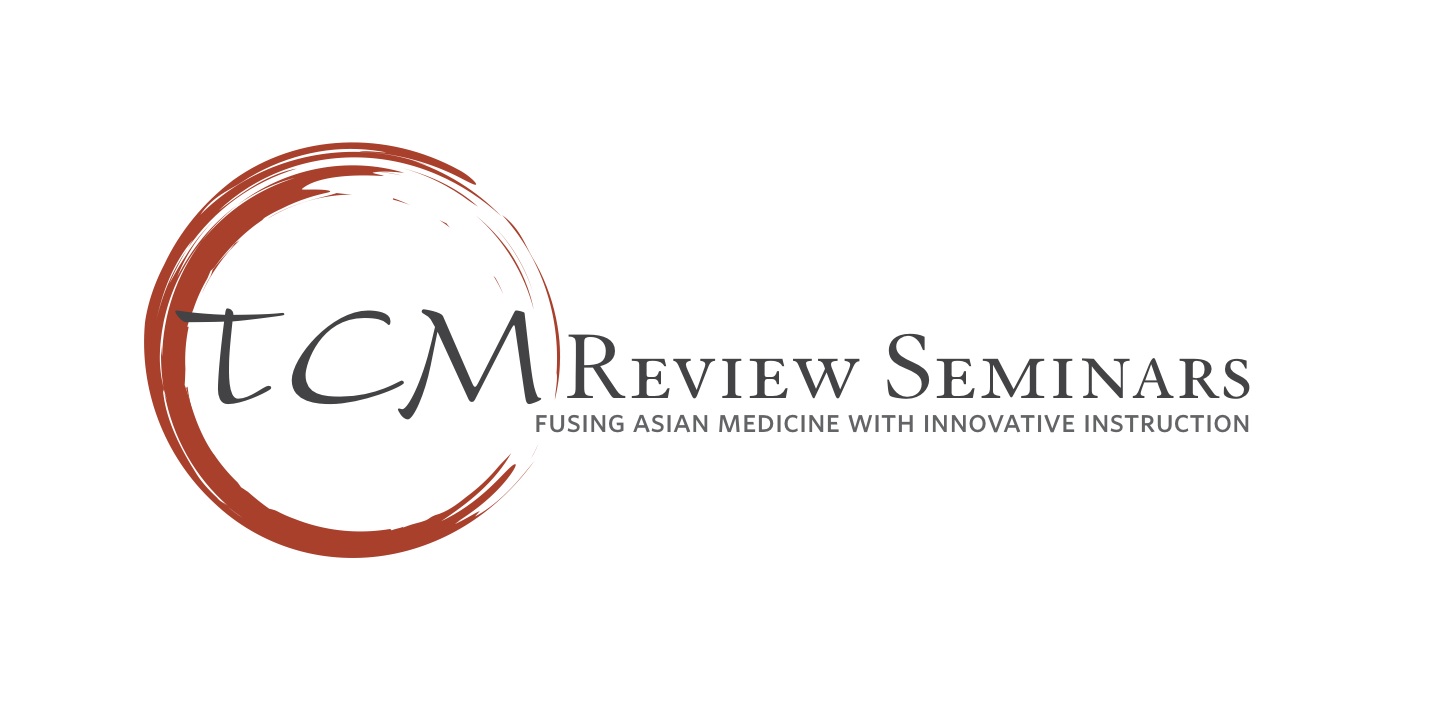 CALE Feb. 2014Pass RatesOverall 120 students:  90% pass rate     CAB published pass rate (all test takers from all schools combined):  49%Breakdown By School (1st time test takers):  	 Total/passedACTCM:  18/16AIMC:  10/9ACCHS:  5/4Dong-Kuk:  1/1 Emperor’s:  2/2Five Branches:  (No first time takers.  Second time takers):  3/2PCOM:  25/22Samra:  1/1S. Baylo: 9/6SCHUS:   7/7UEWM:  5/5Yo San:  1/1Out-Of-State:  15/13